Curriculum VitaePersonal Details: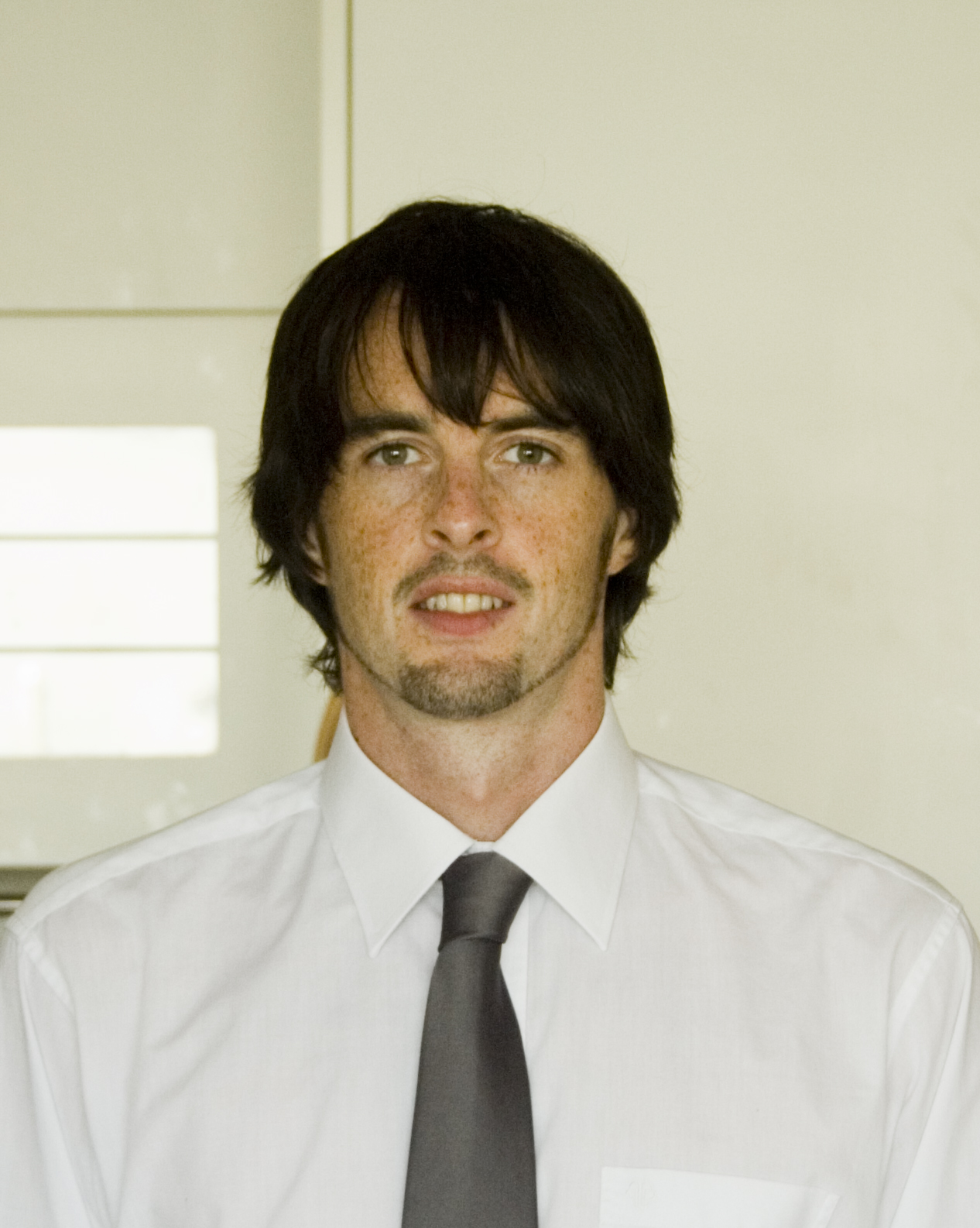 Name: 			John Patrick Hickey 
Date of Birth: 		20-05-1977
Nationality: 		Irish citizen
Passport: 		Republic of Ireland, valid until 22-05-2019Email: 			rezbot@gmail.comPhone Number: 	(010)-8746-9488	

Career Summary: 
2007 – 2009	● Instructional/Media Designer, Hibernia College.● Webmaster, Harvard University Club of Ireland, www.harvardclubireland.com● Freelance Web Designer/Developer. 2007 		English Teacher, LCI Kid’s Club Hagwon, Sinpyeong, Busan.2006 – 2007	English Teacher, ECC Hagwon, Jangyu, Gimhae.2005 – 2006	Travel.
2003 – 2005 	Senior Graphic Designer, Hibernia College.2001 – 2003 	Freelance Web Designer/Developer/Graphic Designer.2001 – 2002 	Part Time Web Designer/Developer, Dun Laoghaire Institute of Art, Design & Technology.2000 – 2002  	Graphic/Web Designer, Paragon Design.
Education/Training Summary: 

2006:		TEFL Certificate,  , .120 hour intensive course over six weeks.1999 – 2000: 	Bachelor of Design, Dun Laoghaire Institute of Art, Design & Technology, Dublin, Ireland.1997 – 1999: 	Diploma of Design, Dun Laoghaire Institute of Art, Design & Technology, Dublin, Ireland.1995 – 1996: 	National Certificate in Art & Design,  , .1989 – 1995: 	National Leaving Certificate,    , .Teaching/Training Experience: 2006 – 2007	ECC, JangyuEnglish teacher at ECC Hagwon, Jangyu, Gimhae City. During my twelve month contract at ECC I taught conversational English to students ranging from elementary school level, through to middle school and high school level. My working week was from 12.30pm – 8.30pm, Monday to Friday, consisting of six fifty minute classes per day. During summer break my day began at 11.30 am with the addition of two extra junior elementary classes. My teaching day generally followed the curriculum set by the YBM ECC program however certain classes required that I bring my own content, direction and ideas into the classroom.	LCI Kid’s Club, SinpyeongOn completion of my twelve months at ECC I took up a two month temporary position at LCI Kids Club Hagwon, Simpyeong, Busan. My working week at Kids Club was from 10.00am until 4.30pm or 7.00pm depending on the day. I taught English to students ranging from Kindergarten level through to elementary school level and middle school level. During my time teaching I was required to follow the Kids Club curriculum which included conversational, reading, and writing programs. I also taught several science classes during my time there.2006	TEFL, ThailandWhile training as TEFL teacher I gave classes to Thai nationals at beginner and intermediate level. The students ranged in age from 8 to 35+ years. The classes were up to twelve students in total and students within these classes had different abilities with their level of English.2003 – 2005	Graphic Designer of educational contentGraphic Designer at Hibernia College.   is 's nationally accredited third level online College, offering flexible web-enabled learning opportunities to students and organisations in  and internationally. In this role I was directly responsible for the design and presentation of many onlineDegree and Masters Courses. I would liaise with the course academic author and design/develop their course modules into illustrated internet educational material. When complete I would make the material available to the students to study as the core part of their four year program.	An important part of my role was training large groups of new students in the use of the special software necessary to study their online program. Many of these students were  teachers who were undertaking a four year government accredited degree course.	The two hour training would take place in a lecture hall or classroom where I would instruct up to 25 professional teachers with the aid of a PowerPoint or Flash presentation. I would also give similar instruction and support to groups of students at online virtual classrooms using special group communication software.	The college homepage is: www.hiberniacollege.net1999 – 2000 	I have given training on the use of photographic equipment & software packages to groups and individual students at Dun Laoghaire College of Art.Other:		● Irish (EU) Drivers License.● International Driving Permit.References: 	● Mrs. Ann Yoon – Director, YBM ECC Academy, Jangyu, Gimhae, South Korea.● Mrs. Lee - Director, LCI Kids Club, Sinpyeong, Busan, South Korea.● Dr. Sean Rowland - President, Harvard Club of Ireland.● Dr. Nicholas Breakwell - Chief Knowledge Officer, .References available on request.Availability: 	I am currently available for employment.